Fiche de présentation et d’accompagnementChapitre 7: La musique ou l’art de faire entendre les nombresNom de l’activité : La gamme de Pythagore – Notion de quinteChapitre 7 : La musique ou l’art d’entendre les nombresActivité 1 : La gamme de Pythagore – Notion de quinteVisionner la vidéo « Les mathématiques de la musique - science étonnante » et répondre aux questions suivantes :Travail à effectuer :Calculer les rapports  ,  et  pour le sol#. Est-ce en accord avec la définition de l’octave ?En utilisant la définition de la quinte, compléter le document 2 : Le cycle des quintes, en indiquant dans chaque encadré la note correspondante. (Attention : toutes les notes doivent appartenir à la 3ème octave)Déterminer, à l’aide d’un calcul, la note située 3 quintes au-dessus du Mi. Cela est-il en accord avec le document 2 ?a. Calculer le rapport entre la fréquence du La3 et celle de la note une quinte en dessous. Que remarque-t-on ?b. On considère une note N1 de fréquence f. Montrer qu’aucune note placée à la quinte de N1 c. Justifier le fait que l’on utilise généralement que 12 notes ?a. Justifier le fait qu’il soit impossible d’accorder « parfaitement » un instrument de musique.b. De nos jours, quelle gamme est généralement utilisée pour accorder les instruments tel que le piano ? Quelle est sa particularité ?Document 1 : Fréquence (en Hertz) des notes de 4 octaves consécutivesDocument 2 : Le cycle des quintes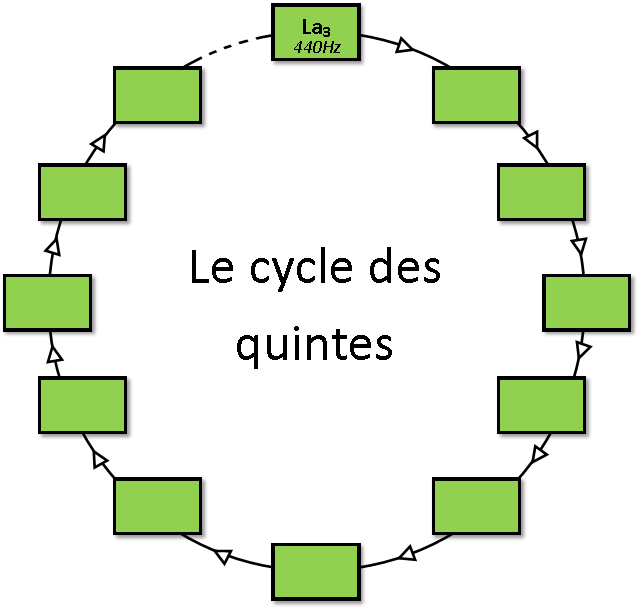 Programme officielProgramme officielSavoirSavoir-faireUne gamme est une suite finie de notes réparties sur une octave. Dans l’Antiquité, la construction des gammes était basée sur des fractions simples, (2/1, 3/2, 4/3, etc.). En effet, des sons dont les fréquences sont dans ces rapports simples étaient alors considérés comme les seuls à être consonants. Une quinte est un intervalle entre deux fréquences de rapport 3/2. Les gammes dites de Pythagore sont basées sur le cycle des quintes.Calculer des puissances et des quotients en lien avec le cycle des quintes. Compétences pouvant être évaluées au cours de l’activitéCompétences pouvant être évaluées au cours de l’activitéCompétences pouvant être évaluées au cours de l’activitéCompétences pouvant être évaluées au cours de l’activitéCompétences pouvant être évaluées au cours de l’activité S’approprier Analyser Réaliser Valider CommuniquerOrganisation de la séance et remarques :Vidéo science étonnante coupée : 0 à 48sec + 1min27 à 9min03 + 18min33 à 20min00 + 21min31 à 22min191. Dans la gamme de Pythagore, combien y-a-t-il de notes de musique ?1. Dans la gamme de Pythagore, combien y-a-t-il de notes de musique ?1. Dans la gamme de Pythagore, combien y-a-t-il de notes de musique ?1. Dans la gamme de Pythagore, combien y-a-t-il de notes de musique ?1. Dans la gamme de Pythagore, combien y-a-t-il de notes de musique ?2.  Qu’est ce que deux sons harmonieux ?2.  Qu’est ce que deux sons harmonieux ?2.  Qu’est ce que deux sons harmonieux ?2.  Qu’est ce que deux sons harmonieux ?2.  Qu’est ce que deux sons harmonieux ?3. Qu’est-ce que le son ?3. Qu’est-ce que le son ?4. La hauteur d’un son : 4. La hauteur d’un son : 4. La hauteur d’un son :  Une onde mécanique Une onde électromagnétique est l’altitude à laquelle on écoute le son est l’altitude à laquelle on écoute le son est reliée à la fréquence (en Hertz) de l’onde un truc qui sort d’un casque audio De l’énergie se propageant de proche en proche dans un milieu tel que l’air est le volume auquel on écoute le son est le volume auquel on écoute le son indique si le son est plutôt grave ou aigu 5. Une octave est un intervalle (ou gamme) :5. Une octave est un intervalle (ou gamme) :6. Pour construire sa gamme, Pythagore s’est basé sur :6. Pour construire sa gamme, Pythagore s’est basé sur :6. Pour construire sa gamme, Pythagore s’est basé sur : Séparant deux notes de même nom Constitué de huit notes de même nom (ex : 8 notes LA) La quinte La tierce La tierce Séparant deux notes dont les fréquences sont dans le rapport 3/2 Séparant deux notes dont les fréquences sont dans le rapport 2/1 Les courses de chevaux La quarte La quarte7. On considère la note La3 (440 Hz). La fréquence de la note 7. On considère la note La3 (440 Hz). La fréquence de la note 8. Pourquoi les musiciens ont-ils choisi d’utiliser seulement 12 notes ?8. Pourquoi les musiciens ont-ils choisi d’utiliser seulement 12 notes ?8. Pourquoi les musiciens ont-ils choisi d’utiliser seulement 12 notes ?9. Le cycle des quintes …………………………………………. ………………………………………………….. au bout de 12 coups.9. Le cycle des quintes …………………………………………. ………………………………………………….. au bout de 12 coups.9. Le cycle des quintes …………………………………………. ………………………………………………….. au bout de 12 coups.9. Le cycle des quintes …………………………………………. ………………………………………………….. au bout de 12 coups.9. Le cycle des quintes …………………………………………. ………………………………………………….. au bout de 12 coups.Note / Octave1234Do65131262523Do#69139277554Ré73147294587Ré#78156311622Mi82165330659Fa87175349698Fa#93185370740Sol98196392784Sol#104208415831La110220440880La#117233466932Si123247494988